TOWN OF WHATELY, MASSACHUSETTS
PLANNING BOARDDonald Sluter – Chair - Sara Cooper, Helena Farrell, 
Nicholas Jones, Judy Markland - Members 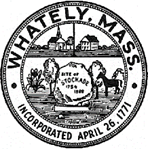 December19, 2017Town Office, 4 Sandy Lane
7p.m.Meeting Notice and AgendaCall to OrderApproval of the December 28, 2017 Meeting MinutesNew BusinessPeter Mahar, ANROld BusinessPine Plains – Miscellaneous OtherPlanning Board MailNext Meeting Date: January 30, 2018 (if necessary) Adjournment